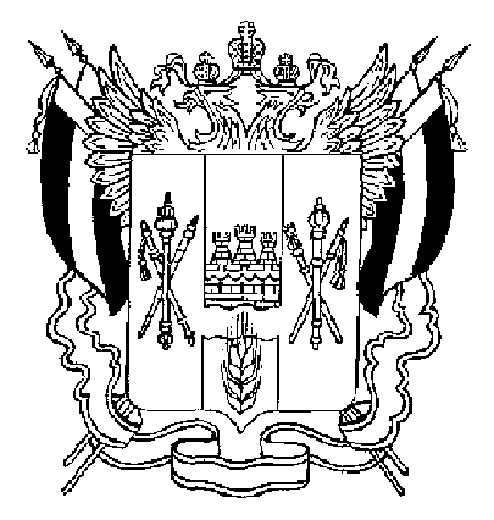 ТЕРРИТОРИАЛЬНАЯ  ИЗБИРАТЕЛЬНАЯ  КОМИССИЯ АКСАЙСКОГО  РАЙОНА  РОСТОВСКОЙ  ОБЛАСТИПОСТАНОВЛЕНИЕ28 мая 2018 г.									      № 104-54г. АксайО назначении председателя участковой избирательной комиссии избирательного участка, участка референдума № 153В соответствии с пунктом 7 статьи 28 Федерального закона «Об основных гарантиях избирательных прав и права на участие в референдуме граждан Российской Федерации», статьей 18 Областного закона от 12.05.2016 № 525-ЗС «О выборах и референдумах в Ростовской области», на основании решения Территориальной избирательной комиссии Аксайского района от 28 мая 2018 года № 104-53 «О формировании участковой избирательной комиссии избирательного участка, участка референдума № 153», рассмотрев предложения по кандидатурам для назначения председателем участковой избирательной комиссии,Территориальная избирательная комиссия Аксайского района ПОСТАНОВЛЯЕТ:1. Назначить председателем участковой избирательной комиссии избирательного участка, участка референдума № 153 члена участковой избирательной комиссии с правом решающего голоса Мыщенко Аллу Рафаиловну.2. Председателю участковой избирательной комиссии, назначенному настоящим решением, созвать первое заседание участковой избирательной комиссии не позднее чем на пятнадцатый день после вынесения решения о назначении ее членов с правом решающего голоса, но не ранее дня следующего за днем окончания избирательной кампании по выборам Президента Российской Федерации 18 марта 2018 года.3. Направить настоящее постановление в Избирательную комиссию Ростовской области.4. Направить настоящее постановление в участковую избирательную комиссию избирательного участка, участка референдума № 153.4. Опубликовать (обнародовать) настоящее постановление на сайте Территориальной избирательной комиссии Аксайского района.Председатель комиссии						А.А. МалинниковаСекретарь комиссии						И.Г. Колиуш